Publicado en Madrid el 03/05/2023 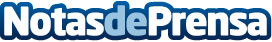 SYNLAB lanza el nuevo Test BrecanRisk©, una prueba que permite evaluar el riesgo de padecer cáncer de mamaBrecanRisk es un nuevo test no invasivo que permite estratificar a la población general femenina en grupos de riesgo a padecer cáncer de mama. BrecanRisk es el único test del mercado que, además de incluir un análisis genético, los datos clínicos y demográficos de la mujer, tiene en cuenta la densidad mamográfica. Un dato clave para la evaluación del riesgo de cáncer de mamaDatos de contacto:María Guijarro622 83 67 02Nota de prensa publicada en: https://www.notasdeprensa.es/synlab-lanza-el-nuevo-test-brecanrisk-una_1 Categorias: Nacional Medicina Investigación Científica Biología http://www.notasdeprensa.es